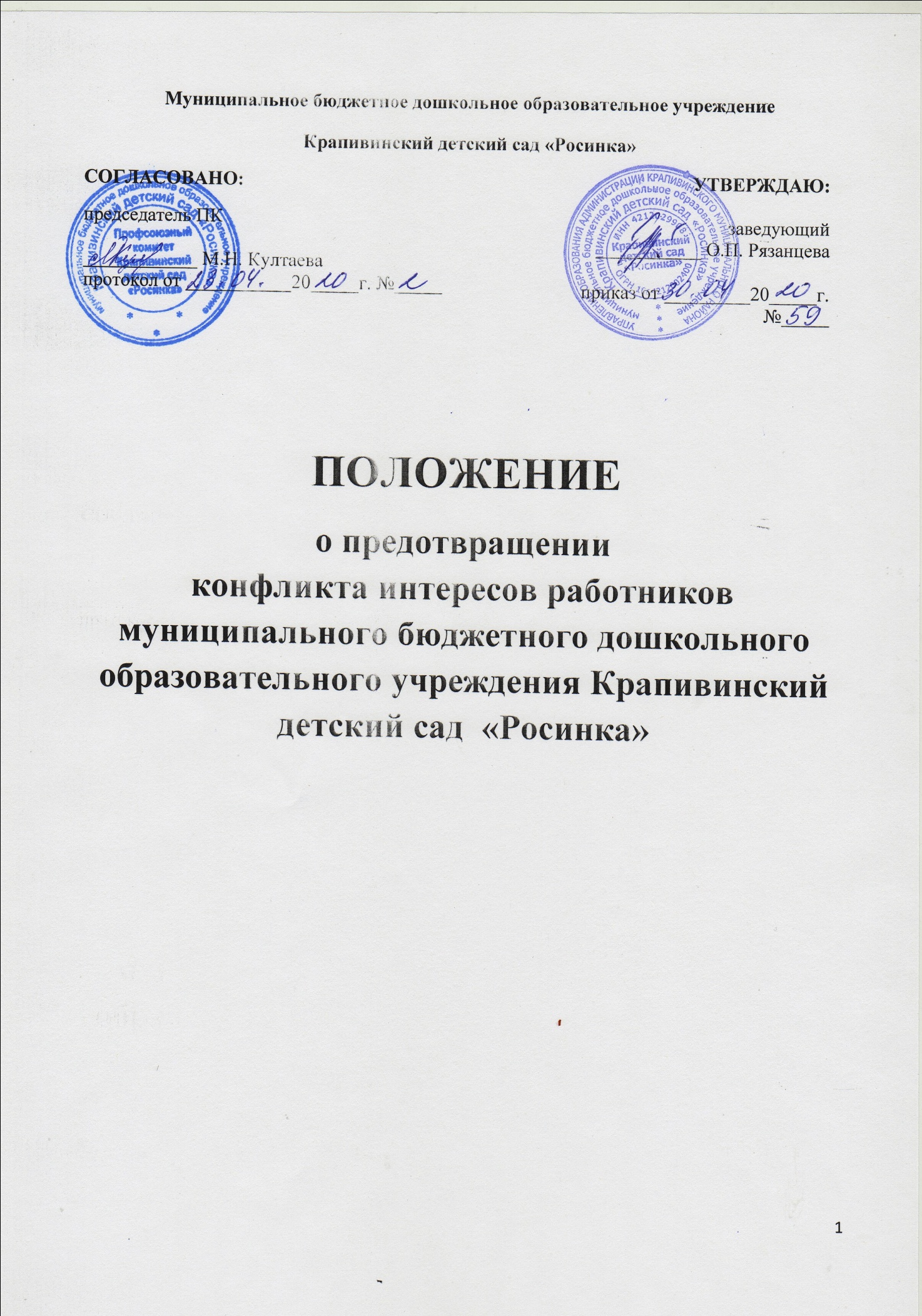 Общие положенияНастоящее Положение о предотвращении конфликта интересов (далее - Положение) разработано в соответствии с Федеральным законом от 25.12.2008 г. № 273-ФЗ «О противодействии коррупции», Указом Президента Российской Федерации от 02.04.2013 г. № 309 «О мерах по реализации отдельных положений Федерального закона «О противодействии коррупции» и Методическими рекомендациями по разработке и принятию мер по предупреждению и противодействию коррупции.Настоящее Положение определяет систему мер по предотвращению и урегулированию конфликта интересов в муниципальном бюджетном дошкольном образовательном учреждении Крапивинский детский сад «Росинка» (далее - Учреждение).Основной задачей деятельности Учреждения по предотвращению и урегулированию конфликта интересов является ограничение влияния частных интересов, личной заинтересованности сотрудников на реализуемые ими трудовые функции, принимаемые решения.В основу работы по управлению конфликтом интересов в Учреждении положены следующие принципы:-обязательность раскрытия сведений о реальном или потенциальном конфликте интересов;- индивидуальное рассмотрение и оценка репутационных рисков для Учреждения при выявлении каждого конфликта интересов и его урегулирование;- конфиденциальность процесса раскрытия сведений о конфликте интересов и процесса его урегулирования;- соблюдение баланса интересов Учреждения и сотрудника при урегулировании конфликта интересов;- защита сотрудника от преследования в связи с сообщением о конфликте интересов, который был своевременно раскрыт сотрудником и урегулирован (предотвращен) Учреждением.1.5. Действия Положения распространяется на всех работников Учреждения вне зависимости от уровня занимаемой должности.1.6. Под личной заинтересованностью указанных лиц понимается материальная или иная заинтересованность, которая влияет или может повлиять на обеспечение прав и законных интересов Учреждения.1.7. Под конфликтом интересов понимается ситуация, при которой личная заинтересованность вышеуказанных лиц влияет или может повлиять на исполнение ими своих профессиональных обязанностей и (или) влечет за собой возникновение противоречия между такой личной заинтересованностью и законными интересами Учреждения или угрозу возникновения  противоречия, которое способно привести к причинению вреда законным интересам Учреждения.Процедура информирования работниками работодателя о возникновения конфликта интересовВ целях недопущения любой возможности возникновения конфликта интересов,  сотрудник Учреждения обязан  сообщить работодателю (уполномоченному лицу) и своему непосредственному руководителю  о возникшем конфликте интересов или о возможности его возникновения посредством уведомления в письменной форме.Указанное уведомление, доводится до сведения работодателя (уполномоченного лица)  незамедлительно.По результатам рассмотрения уведомления работодатель (уполномоченного лица)  принимает одно из следующих решений:- об отсутствии конфликта интересов;- о наличии конфликта интересов и необходимости принятия мер по его урегулированию;- об организации проверки содержащихся в уведомлении сведений.2.4. Для проверки содержащихся в уведомлении сведений приказом начальника создается комиссия по урегулированию конфликта между участниками образовательных отношений и конфликта интересов, с целью оценки серьезности возникающих для Учреждения рисков и выбора наиболее подходящей формы урегулирования конфликта интересов. Материалы проверки оформляются в письменной форме. Деятельность указанной комиссии регулируется отдельным положением.2.5. Материалы проверки докладываются работодателю (уполномоченному им лицу) и непосредственному руководителю для принятия соответствующих решений.Основные обязанности работников в связи с раскрытием и урегулированием конфликта интересовОсновные обязанности работников в связи с раскрытием и урегулированием конфликта интересов включают в себя:- при принятии решений по деловым вопросам и выполнении своих трудовых обязанностей руководствоваться интересами Учреждения, без учета своих личных интересов, интересов своих родственников и друзей;-избегать (по возможности) ситуаций и обстоятельств, которые могут привести к конфликту интересов;- раскрывать возникший (реальный) или потенциальный конфликт интересов;- содействовать урегулированию возникшего конфликта интересов;- соблюдать правила и процедуры, предусмотренные Кодексом этики и служебного поведения работников Учреждения, настоящим Положением;- соблюдать режим защиты информации. Порядок и виды раскрытия конфликта интересов работником и способы его разрешения.4.1.  В Учреждении установлены следующие виды раскрытия конфликта интересов:- раскрытие сведений о конфликте интересов при приеме на работу;- раскрытие сведений о конфликте интересов при назначении на новую должность;- разовое раскрытие сведений по мере возникновения ситуаций конфликта интересов.4.2. С целью оценки серьезности возникающих для Учреждения рисков и выбора наиболее подходящей  формы урегулирования конфликтов интересов в Учреждении используются следующие способы его разрешения:- ограничение доступа работника к конкретной информации, которая может затрагивать личные интересы работника;- добровольный отказ сотрудника или его отстранение (постоянное или временное) от участия в обсуждении и процессе принятия решений по вопросам, которые находятся или могут оказаться под влиянием конфликта интересов;- пересмотр и изменение функциональных обязанностей работника;- временное отстранение работника от должности, если его личные интересы входят в противоречие с функциональными обязанностями;- отказ работника от своего личного интереса, порождающего конфликт с интересами Учреждения;- увольнение работника по его инициативе;- увольнение работника по инициативе работодателя за совершение дисциплинарного проступка, то есть за неисполнение или ненадлежащее исполнение работником по его вине возложенных на него трудовых обязанностей.4.3. Перечень способов разрешения конфликта интересов не является исчерпывающим. В каждом конкретном случае по договоренности Учреждения и работника, раскрывшего сведения о конфликте интересов, могут быть найдены иные формы его урегулирования.Меры по разрешению конфликта интересов В учреждении предусматривается конфиденциальное рассмотрение представленных сведений и урегулирования конфликта интересов. Поступившая информация проверяется начальником с целью оценки серьезности возникающих для Учреждения рисков и выбора наиболее подходящей формы урегулирования конфликта интересов. В результате рассмотрения конфликта интересов используются способы их разрешения, указанные в п. 4.2 настоящего Положения.Ответственность работников за несоблюдение настоящего ПоложенияВ случае несоблюдения настоящего Положения работники Учреждения несут ответственность в соответствии с законодательством Российской Федерации.  